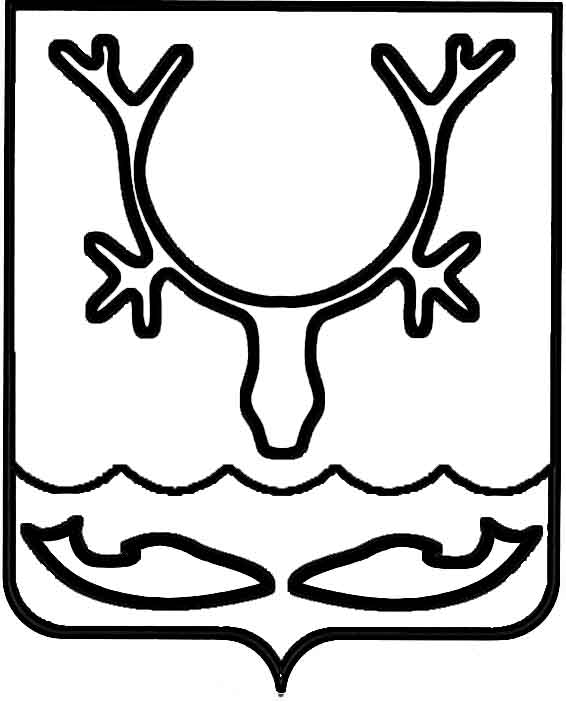 Администрация муниципального образования
"Городской округ "Город Нарьян-Мар"ПОСТАНОВЛЕНИЕО внесении изменения в постановление Администрации МО "Городской округ "Город Нарьян-Мар" от 09.04.2014 № 973В целях создания условий, направленных на снижение уровня преступности, укрепление правопорядка и общественной безопасности на территории муниципального образования "Городской округ "Город Нарьян-Мар", стимулирование участия граждан в охране общественного порядка, в соответствии с пунктом 37 
части 1 статьи 16 Федерального закона от 06.10.2003 № 131-ФЗ "Об общих принципах организации местного самоуправления в Российской Федерации", Законом Ненецкого автономного округа от 06.01.2005 № 525-ОЗ "Об участии жителей Ненецкого автономного округа в охране общественного порядка" Администрация муниципального образования "Городской округ "Город Нарьян-Мар"П О С Т А Н О В Л Я Е Т:Внести в приложение к постановлению Администрации МО "Городской округ "Город Нарьян-Мар" от 09.04.2014 № 973 "Об утверждении Положения 
об условиях и порядке материального стимулирования народных дружинников 
за участие в охране общественного порядка на территории муниципального образования "Городской округ "Город Нарьян-Мар" следующее изменение:в абзаце втором пункта 2.4. слова "250 (Двести пятьдесят)" заменить словами "350 (Триста пятьдесят)".Настоящее постановление вступает в силу с 01.01.2023 и подлежит официальному опубликованию.05.12.2022№1526Глава города Нарьян-Мара О.О. Белак